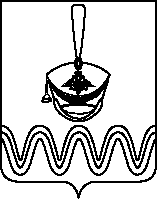 Р Е Ш Е Н И ЕСОВЕТА БОРОДИНСКОГО СЕЛЬСКОГО ПОСЕЛЕНИЯПРИМОРСКО-АХТАРСКОГО РАЙОНАот 23.10.2023                                                                                                     № 174станица БородинскаяО передаче администрации муниципального образованияПриморско-Ахтарский район полномочий администрацииБородинского сельского поселения Приморско-Ахтарского районапо осуществлению внутреннего муниципальногофинансового контроляРуководствуясь Федеральным законом от 06.10.2003 № 131-ФЗ «Об общих принципах организации местного самоуправления в Российской Федерации», в соответствии со статьей 269.2 Бюджетного кодекса Российской Федерации и частью 8 статьи 99 Федерального закона от 05.04.2013 № 44-ФЗ «О контрактной системе в сфере закупок товаров, работ, услуг для обеспечения государственных и муниципальных нужд» Совет Бородинского сельского поселения Приморско-Ахтарского района решил:1. Передать администрации муниципального образования Приморско-Ахтарский район полномочия администрации Бородинского сельского поселения Приморско-Ахтарского района по осуществлению внутреннего муниципального финансового контроля с 1 января 2024 года.2. Утвердить методику расчета иных межбюджетных трансфертов на осуществление администрацией муниципального образования Приморско-Ахтарский район полномочий администрации Бородинского сельского поселения Приморско-Ахтарского района по осуществлению внутреннего муниципального финансового контроля в 2024 году согласно приложению.3. Утвердить объем иных межбюджетных трансфертов в сумме 64 800 (Шестьдесят четыре тысячи восемьсот) рублей 00 копеек, предоставляемой бюджету муниципального образования Приморско-Ахтарский район для осуществления полномочий, указанных в пункте 1 настоящего решения и включить в проект бюджета Бородинского сельского поселения Приморско-Ахтарского района на 2024 год.4. Заключить администрации Бородинского сельского поселения Приморско-Ахтарского района Соглашение о передаче администрации муниципального образования Приморско-Ахтарский район полномочий администрации Бородинского сельского поселения Приморско-Ахтарского района по осуществлению внутреннего муниципального финансового контроля.5. Настоящее решение вступает в силу со дня его официального опубликования.Глава Бородинского сельского поселенияПриморско-Ахтарского района                                                          В.Ю. ЩербинаМетодикарасчета иных межбюджетных трансфертов на осуществление администрацией муниципального образования Приморско-Ахтарский район полномочий администрации Бородинского сельского поселения Приморско-Ахтарского района по осуществлению внутреннего муниципального финансового контроля1. Настоящая Методика определяет цели предоставления и порядок расчета иных межбюджетных трансфертов, передаваемых из бюджета Бородинского сельского поселения Приморско-Ахтарского района в бюджет муниципального образования Приморско-Ахтарский район (далее – иные межбюджетные трансферты).2. Иные межбюджетные трансферты предоставляются в целях финансового обеспечения деятельности Администрации района в связи с осуществлением ею контрольных мероприятий в рамках переданных полномочий по осуществлению внутреннего муниципального финансового контроля.3. Иные межбюджетные трансферты, предоставляемые из бюджета поселения в бюджет муниципального образования Приморско-Ахтарский район, рассчитываются по формуле:V = (Nот*Ч + М)/ ОКУ*КУ,где: Nот - норматив затрат на оплату труда с начислениями в сумме 696 600,00 рублей.Ч – дополнительная численность специалистов, выполняющих функции переданных полномочий – 1.М – расходы на материально-техническое обеспечение в сумме 14 400,00 рублей.ОКУ – общее количество учреждений (администрации городского и сельских поселений Приморско-Ахтарского района и подведомственные им муниципальные учреждения) – 43.КУ – количество учреждений Бородинского сельского поселения Приморско-Ахтарского района (администрация Бородинского сельского поселения Приморско-Ахтарского района и подведомственные ей муниципальные учреждения) – 4.4. Иные межбюджетные трансферты перечисляются администрацией Бородинского сельского поселения Приморско-Ахтарского района на исполнение переданных полномочий в полном объеме, учитываются в доходной и расходной части бюджета муниципального образования Приморско-Ахтарский район.Иные межбюджетные трансферты носят целевой характер и расходуются на оплату труда с начислениями специалиста, выполняющего функции переданных полномочий и материально-техническое обеспечение его деятельности.Глава Бородинского сельского поселенияПриморско-Ахтарского района                                                          В.Ю. ЩербинаПРИЛОЖЕНИЕУТВЕРЖДЕНАрешением СоветаБородинского сельского поселения Приморско-Ахтарского районаот 23.10.2023 № 174